Publicado en Madrid y Castilla-La Mancha el 25/05/2023 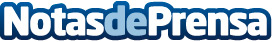 123tinta.es colabora con institutos y universidades para fomentar el empleo juvenilLa compañía ha firmado convenios con 12 instituciones de la Comunidad de Madrid y Castilla La-Mancha. 14 trabajadores, más del 30% de la plantilla actual, realizaron sus prácticas en la empresa y hoy están contratados de forma indefinidaDatos de contacto:Irati Miguel913022860Nota de prensa publicada en: https://www.notasdeprensa.es/123tinta-es-colabora-con-institutos-y_1 Categorias: Nacional Educación Sociedad Madrid Castilla La Mancha Recursos humanos Formación profesional Universidades http://www.notasdeprensa.es